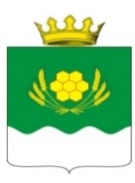 АДМИНИСТРАЦИЯ КУРТАМЫШСКОГО МУНИЦИПАЛЬНОГО ОКРУГА КУРГАНСКОЙ ОБЛАСТИ	ПОСТАНОВЛЕНИЕ	от ________________  № _____               г. КуртамышОб  утверждении  Положения о порядкеосуществления  казначейского сопровождения средствВ соответствии с пунктом 5 статьи 242.23 Бюджетного кодекса Российской Федерации, постановлением Правительства Российской Федерации  от 1 декабря 2021 года № 2155 «Об утверждении общих требований к порядку осуществления финансовыми  органами субъектов Российской Федерации (муниципальных образований) казначейского сопровождения средств в случаях, установленных Бюджетным кодексом Российской Федерации», Администрация Куртамышского муниципального округа Курганской областиПОСТАНОВЛЯЕТ:           1 Утвердить Положение о порядке  осуществления  казначейского сопровождения  средств в случаях, предусмотренных  Бюджетным  кодексом Российской Федерации в Администрации Куртамышского муниципального округа Курганской области согласно приложению к настоящему постановлению.          2. Настоящее постановление вступает в силу с момента подписания и распространяется на правоотношения, возникшие с 1 января 2023 года.            3. Настоящее постановление разместить на официальном сайте Администрации Куртамышского муниципального округа Курганской области.           4. Контроль за исполнением настоящего постановления возложить на заместителя Главы Куртамышского муниципального округа - руководителя финансового отдела Администрации Куртамышского муниципального округа Курганской области.Глава Куртамышского муниципального округаКурганской области                                                                            А.Н. ГвоздевСолодкова О.А.8(35249) 2-10-72Положение о порядке осуществления казначейского сопровождения средств в случаях, предусмотренных Бюджетным кодексом Российской Федерации       1. Настоящее Положение устанавливает порядок осуществления Администрацией Куртамышского муниципального округа Курганской области казначейского сопровождения средств, предоставляемых  участникам  казначейского сопровождения из  бюджета Куртамышского муниципального округа Курганской области, определенных в соответствии со статьей 242.26 Бюджетного кодекса Российской Федерации (далее соответственно – целевые средства, муниципальный участник казначейского сопровождения).2. Казначейское сопровождение целевых средств осуществляется на основании муниципальных контрактов (договоров) о поставке товаров, выполнении работ, оказании услуг (далее – муниципальный контракт) согласно пункту 5 статьи 242.23 Бюджетного кодекса Российской Федерации.       3. Операции с целевыми средствами осуществляются на лицевых счетах, открываемых  муниципальным  участникам казначейского сопровождения в  Администрации Куртамышского муниципального округа Курганской области в установленном порядке в соответствии с общими требованиями, установленными Федеральным  казначейством согласно пункту 9 статьи 220.1 Бюджетного кодекса Российской Федерации (далее – лицевой счет), и с соблюдением муниципальными участниками казначейского сопровождения условий ведения и использования лицевого счета (режима лицевого счета), указанного в пункте 3 статьи 242.23 Бюджетного кодекса Российской Федерации.4. При открытии лицевых счетов и осуществлении операций на указанных лицевых счетах бюджетный мониторинг осуществляется в соответствии со статьей 242.13-1 Бюджетного кодекса Российской Федерации.5. Операции с целевыми средствами проводятся на лицевых счетах после осуществления Администрации Куртамышского муниципального округа Курганской области санкционирования  указанных  операций в порядке, установленном Администрацией Куртамышского муниципального округа Курганской области в соответствии с постановлением Правительства Российской Федерации от 1 декабря 2021 года № 2155  «Об утверждении общих требований к порядку осуществления финансовыми органами субъектов Российской Федерации (муниципальных образований) казначейского сопровождения средств».6. Расширенное казначейское сопровождение осуществляется в случаях и порядке, установленных Правительством Российской Федерации в соответствии с пунктом 3 статьи 242.24 Бюджетного кодекса Российской Федерации.7. Взаимодействие  при осуществлении  операций с  целевыми  средствами, а  также при обмене документами между Администрацией Куртамышского муниципального округа Курганской области, получателем средств бюджета Куртамышского муниципального округа Курганской области, которому  доведены лимиты  бюджетных обязательств на предоставление целевых средств, и муниципальными участниками казначейского сопровождения, осуществляется в электронном виде в  соответствии с  заключаемым соглашением, а в случае отсутствия возможности – на бумажном носителе.УКАЗАТЕЛЬ  РАССЫЛКИ:постановления Администрации Куртамышского муниципального округа «Об  утверждении  Положения о порядкеосуществления  казначейского сопровождения средств»Солодкова О.А.2-10-72Приложение                                                                        к постановлению Администрации                                                                          Куртамышского муниципального округа Курганской области «Об  утверждении  Положения о порядке осуществления  казначейского сопровождения средств» от ________________ № _____1.Общий отдел Администрации Куртамышского муниципального округа Курганской области- 12.Финансовый отдел Администрации Куртамышского муниципального округа Курганской области- 13.Сектор по договорным и конкурсным процедурам      -1ИТОГО:           - 3ПРОЕКТ ПОДГОТОВЛЕН И ВНЕСЕН:Финансовым отделом АдминистрацииКуртамышского муниципального округа Курганской областиЗаместитель Главы Куртамышского муниципального округа – руководитель Финансового отдела Администрации Куртамышского муниципального округа Курганской области                                                      О.А. СолодковаПРОЕКТ СОГЛАСОВАН:Руководитель сектора правового обеспеченияАдминистрации Куртамышского муниципального округа Курганской области                                                      Р.Е. КлещевГлавный специалист общего отдела Администрации Куртамышского муниципального округа Курганской области                                                                     	         М.А. КолупаеваУправляющий делами - руководитель аппарата Администрации Куртамышского муниципального округа Курганской области                                                      Г.В. Булатова